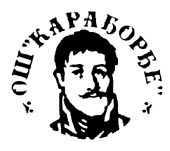 ОШ „Карађорђе“34210 Рача, Карађорђева 102Тел-факс: 034/751-251, 751-468e-mail:  raca.oskarađorđe@gmail.comНа основу Правилника о сталном стручном усавршавању и напредовању у звању наставника, васпитача и стручних сарадника („Службени гласник РС“, број 109/2021) , Наставничко веће ОШ ,,Карађорђе“ у Рачи, дана 31.09.  2023. године усвајаДОКУМЕНТ О ВРЕДНОВАЊУСТАЛНОГ СТРУЧНОГ УСАВРШАВАЊА У УСТАНОВИ....... „Наставник, васпитач и стручни сарадник, са лиценцом и без лиценце, дужан је да се стално стручно усавршава ради успешног остваривања и унапређивања образовно-васпитног рада и стицања, односно унапређивања компетенција потребних за рад, у складу са општим принципима и за постизање циљева образовања и васпитања и стандарда постигнућа.“ (ЗОСОВ, Службени гласник РС“ број 88/2017, 27/2018-др.закон, 10/2019, 27/2018-др.закон, 6/2020 и 129/2021), члан 151).У оквиру пуног радног времена наставник и стручни сарадник има право и обавезу да се стручно усавршава и то кроз  најмање један одобрени програм стручног усавршавања /из Каталога или које доноси министар( на годишњем нивоу, минимално 8 бодова, максимално 24 бода), најмање један одобрени стручни скуп и 44 сата стручног усавршавања у оквиру својих развојних активности. Стално стручно усавршавање остварује се активностима које предузима установа у оквиру својих развојних активности, и то:Извођење угледног часа.Излагање са стручних усавршавања са обавезном дискусијом и анализом (сати се рачунају по одржаном састанку стручног органа).Приказ књиге, приручника, стручног чланка, часописа и дидактичког материјала из области образовања и васпитања.Приказ блога, сајта, друштвених мрежа и осталих мултимедијалних садржаја.Стручне посете и студијска путовања дефинисана Развојним планом установе.Остваривање пројекта образовно – васпитног карактера у школи.Рад са студентима и приправницима.Такмичења и смотре.Завршни испит.Маркетинг школе.ВАЖНО:Стручни актив за развојно планирањеСтручни актив за развој школског програмаТим за самовредновање рада установеТим за заштиту ученика и запослених од насиља, злостављања и занемаривањаТим за инклузивно образовањеНаставници,стручни сарадници, васпитачи који су ангажовани у наведеним Активима и Тимовима , не могу добити посебно сате стручног усавршавања у оквиру установе, јер су њихова ангажовања обухваћена 40-часовном структуром радног времена.АКТИВНОСТБРОЈ САТИОПИС АКТИВНОСТИДОКАЗИИзвођење угледног часа10Писана припрема за час;Организација простора и времена;Припрема наставног материјала;Иновативна средства;Реализација часа;Сређивање података са евалуационих листова;Самоевалуација;Писана припрема за угледни час, дидактички материјал, фотографије,извештај о угледном часуАсистент - помоћник6Помоћ у припреми часаАсистенција током извођења часаПопуњавање евалуационих листоваУчешће у дискусијиПисана припрема за угледни час, дидактички материјал, фотографије,извештај о угледном часуПрисуствовање угледном часу/угледној активности са дискусијом и анализом3ПрисуствовањеЕвидентирање уочених квалитета часаПопуњавање евалуационих листоваУчешће у дискусијиОбрасци за посматрање и вредновање школског часа,извештај о угледном часуАКТИВНОСТБРОЈ САТИОПИС АКТИВНОСТИДОКАЗИИзлагач6Писана припрема за излагањеОрганизација излагањаПрипрема материјала за присутнеРеализацијаАнализаСертификат, материјали са стручних усавршавања, фототографије, извештај Слушалац2ПрисуствоУчешће у дискусијиАнализа могућности за примену у сопственој праксиФотографије,евиденција присутних,извештај АКТИВНОСТБРОЈ САТИОПИС АКТИВНОСТИДОКАЗИИзлагач6Писана припрема приказаОрганизација активностиПрезентација приказаКњига, приручник, стручник чланак, часопис, дидактички материјал који се приказује,извештајСлушалац2ПрисуствоУчешће у дискусијиАнализа могућности примене у сопственој праксиБелешке, фотографије, евиденција присутних, извештајПрисуство презентацији уџбеника Издавачких кућа2        ПрисуствоПотврдаАКТИВНОСТБРОЈ САТИОПИС АКТИВНОСТИДОКАЗИИзлагач8Припрема приказа сајта, блога...Презентација мултимедијалних садржајаДискусијаМултимедијални садржаји који се презентују,извештајСлушалац2ПрисуствоУчешће у дискусијиАнализа могућности примене у праксиБелешке, фотографије,  евиденција присутних,извештајАКТИВНОСТБРОЈ САТИОПИС АКТИВНОСТИДОКАЗИВођа – аутор стручне посете/студијског путовања12Планирање активностиОрганизација посетеПисање извештајаПрезентовање у установи АнализаПлан стручне или студијске посете, фотографије, извештајУчесник стручне посете/студијског путовања8ПрисуствоУчешће у стручној посети/студијском путовањуУчешће у дискусијиПисана анализаБелешке, фотографије, извештајАКТИВНОСТБРОЈ САТИОПИС АКТИВНОСТИДОКАЗИПисање пројекта - координатор15Израда предлога- пројектне апликацијеУрађен пројекат, апликацију, извештајПисање пројекта – члан пројектног тима6Учешће у писању/аплицирањуУрађен пројекат, апликацију, извештајОрганизатор предавања, трибина, смотри, књижевних сусрета, академија,приредби(које нису предвиђене годишњим планом школе), изложби радова у школи итд...6Планирање активностиОрганизација активностиАнализа активности (трибине, Франкофонија,...)План организације, фотографије, видео запис, извештајКоординатор4Помоћ у планирањуПомоћ у организацијиУчешће у реализацијиАнализа активностиПлан организације, фотографије, видео запис, извештајУчесник/посетилац3Учествује, дискутује, анализираФотографије, извештајОрганизатор радионица везаних за образовно – васпитни рад у школи (радионице које нису предвиђене годишњим планом школе и које су едукативног карактера нпр. са родитељима,колегама, ученицима из различитих одељења,...6Планирање  активности, Организација активности,  Анализа и дискусија  о  активностиПлан организације, фотографије, видео запис,постери, извештајКоординатор4Помоћ у планирањуПомоћ у организацијиУчешће у реализацијиАнализа активностиПлан организације, фотографије, видео запис, извештајРадионице кроз које наставници/одељенске старешине знања о развијању и јачању социјалних вештина примењују у непосредном раду са ученицима.6Планирање  активности, Организација активности,  Анализа и дискусија  о  активностиПлан организације, фотографије, видео запис,постери, извештајОрганизовање одласка ученика у биоскоп, позориште, концерте, на спортске и културне манифестације4Планирање активностиОрганизовање активности (нпр. Одлазак у биоскоп, позориште, концерте,на спортске и културне манифестације, писање извештаја, анализа и дискусијаПлан организације, белешке, фотографије, видео запис,списак ученика, извештајАКТИВНОСТБРОЈ САТИОПИС АКТИВНОСТИДОКАЗИРад са приправницима/менторство24Извођење наставе на којој је присутан приправникОдлазак на наставу код приправника(менторство 12 чаова)Вођење приправничког дневникаПраћење приправника/конултацијеМишљење ментора, писане припреме, извештајРад са студентима2Извођење наставе или консултације на којима је присутан студент и заједничко анализирање наставе/ консултацијеМишљење ментора, писане припреме, извештајАКТИВНОСТБРОЈ САТИОПИС АКТИВНОСТИДОКАЗИУчествовање у организацији такмичења и смотри од општинског нивоа5План расподеле задужењаОрганизовање такмичењаУчешће у реализацији такмичења и смотриТестови са такмичења, књига обавештења, дипломе ученика, извештајУчествовање у организацији такмичења и смотри од окружног нивоа8План расподеле задужењаОрганизовање такмичењаУчешће у реализацији такмичења и смотриТестови са такмичења, књига обавештења, дипломе ученика, извештајУчествовање у организацији такмичења и смотри од републичког нивоа12Припремање ученика за републичка и међународна такмичења и смотреТестови са такмичења, књига обавештења, дипломе ученика, извештајУчествовање у организацији такмичења МислишаГлавни координатор: 8Координатор: 5Дежурни наставник: 2План расподеле задужењаОрганизовање такмичењаУчешће у реализацији такмичења МислишаТестови са такмичења, књига обавештења, дипломе ученика, извештајАКТИВНОСТБРОЈ САТИОПИС АКТИВНОСТИДОКАЗИПрегледач10Уколико се добије упутство о бодовању из ШУ , сати се неће рачунатиРешење  о дужности, извештајСупервизор12Уколико се добије упутство о бодовању из ШУ , сати се неће рачунатиРешење о дужности, извештајЖалбе10Уколико се добије упутство о бодовању из ШУ , сати се неће рачунатиРешење о дужности, извештајДежурство10Уколико се добије упутство о бодовању из ШУ , сати се неће рачунатиРешење о дужности, извештај      Координатор16Уколико се добије упутство о бодовању из ШУ , сати се неће рачунатиРешење о дужности, извештајИнформатички координатор16Уколико се добије упутство о бодовању из ШУ , сати се неће рачунатиРешење о дужности, извештајПредседник школске комисије16Уколико се добије упутство о бодовању из ШУ , сати се неће рачунатиРешење о дужности, извештајЧлан школске комисије8Уколико се добије упутство о бодовању из ШУ , сати се неће рачунатиРешење о дужности, извештајАКТИВНОСТБРОЈ САТИОПИС АКТИВНОСТИДОКАЗИАдминистратор сајта20Израда и ажурирање сајта установеСајт, извештајПомоћник администратора сајта5Пружање помоћи око ажурирања сајтаСајт, извештајПР менаџмент/особа задужена за односе са јавношћу3 по активности (по изјави, интервјуу, гостовању на ТВ...)Изјаве,интервјуи, гостовања на медијима,саопштења, израда и дистрибуција промотивног материјала, итд.Фотографије, видео запис, извештајЧлан тима2Пружање помоћи и подршке у активностима у односима са јавношћуФотографије, видео запис, извештај